КОНСПЕКТнепосредственно образовательной деятельностив подготовительной группе на тему:«УДИВИТЕЛЬНЫЕ СВОЙСТВА ВОДЫ»Направление: познавательно-речевое развитие.Образовательная область: познание.Цели:Образовательные: познакомить детей со свойствами воды: без цвета, прозрачная, без запаха, без вкуса.  Совершенствовать знания детей о значении воды для человека и растений. Обучать детей навыкам проведения лабораторных опытов.Воспитательные: прививать бережное отношение к воде.Развивающие: активизировать и обогащать словарь детей существительными, прилагательными, глаголами. Расширять и уточнять представления детей о природе. Развивать умение наблюдать.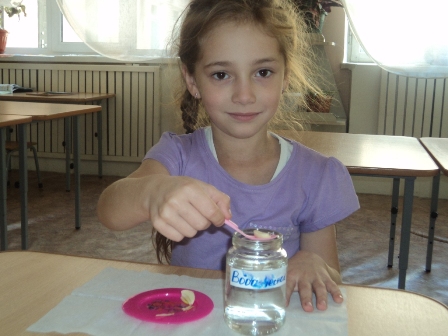 Интеграция образовательных областей: «Познание», «Коммуникация», «Чтение художественной литературы», «Физическая культура».Оборудование: стаканы с чистой водой, кусочки сахара, чеснока, баночки с гуашью, кисточки, стакан с молоком, 2 большие пуговицы, семена гороха (сухие и проросшие), 2 луковицы (сухая и проросшая).Содержание образовательной деятельности детейОрганизационный момент:- Ребята, сегодня у нас необычный день. Я хочу вас пригласить в волшебную лабораторию.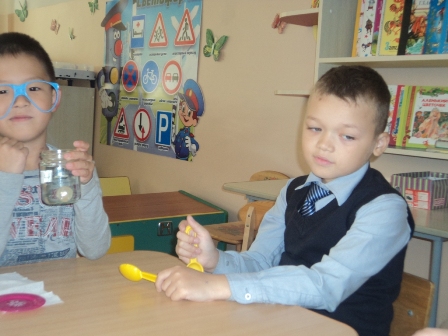 - Что делают в лаборатории? Правильно, проводят опыты. Но чтобы попасть туда, нам нужно разгадать загадку:Чтобы лился дождик с неба,Чтоб росли колосья хлеба,Чтобы плыли корабли.Жить нельзя нам без…    (Воды.)Беседа о свойствах воды:- Правильно – это вода. Теперь я приглашаю вас в волшебную лабораторию, где мы будем проводить опыты и узнаем о свойствах воды. Присаживайтесь.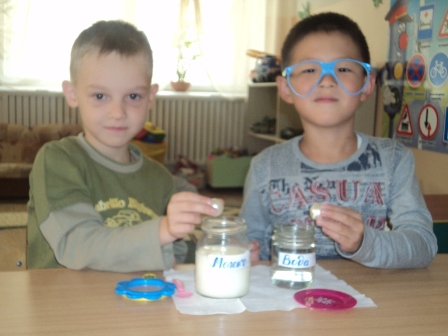 - Давайте поговорим о воде, о ее свойствах и значении.- Какая бывает вода? (Теплая, горячая, холодная.)- Что вода делает? (Течет, льется, капает, замерзает, тает.)Опыт №1. - У вас на столах стаканы с водой, попробуйте, какой у нее вкус? (вода без вкуса)- А теперь добавьте в стаканчик с водой сахар.- Что изменилось? (Вода стала сладкая.)- Какой можно сделать вывод? (Чистая вода не имеет вкуса.)Опыт №2. - А теперь понюхайте воду в стаканчике.- Как она пахнет? ( Вода не пахнет.) Попробуйте добавить в воду чеснок, перемешайте и понюхайте.- Что произошло с водой? (Вода пахнет чесноком.)Вывод – чистая вода не имеет запаха.Опыт №3. – Есть ли у воды цвет?А что произойдет с водой, если добавить в нее краску?- Что изменилось? (Вода изменила цвет.)Вывод – чистая вода не имеет цвета.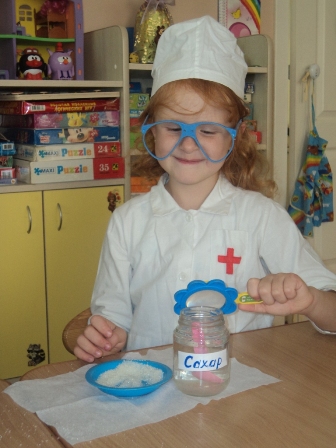 Опыт №4. - А сейчас давайте сравним воду и молоко. В оба стакана положим пуговицы.- В каком стакане мы видим пуговицу? (В воде, а в молоке - нет.)Вывод – вода прозрачная, а молоко - нет.- Какие свойства воды мы узнали?Чистая вода без запаха, без вкуса, без цвета, прозрачнаяФизкультминутка:Вы слыхали о воде?Говорят, она везде.В луже, в море, в океане.И в водопроводном кране.Мы привыкли что вода –Наша спутница всегда.Без нее нам не умыться.Не наесться, не напиться.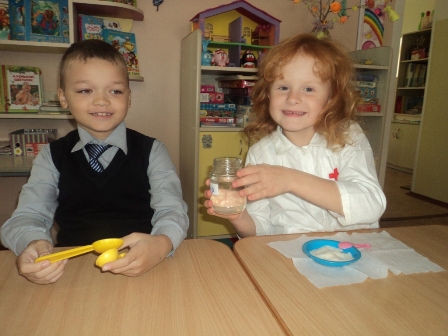 Беседа о значении воды.- Занимайте свои места.Смею вам я доложить.Без воды нам не прожить.Для чего вода нужна человеку? ( Пить, мыться, готовить еду, стирать.)- Ребята как вы думаете, нужна ли вода растениям. (Да.)- Из чего вырастают растения? (Из семян.)- А может ли семечко прорасти без воды? (Нет.)- У вас на столах стоят тарелочки, накрытые салфетками. Уберите салфетку.- Что вы видите на тарелочках? (Семена.)- Семена, какого растения? (Гороха.)- В обеих тарелочках, семена гороха? (Да.)- А чем же они отличаются?- Какие семена, в красной тарелочке? (Сморщенные, сухие.)- А в синей какие? (Гладки, набухшие, круглые, проросшие.)- Почему, же они разные? (Потому что одни в воде, а другие нет.)- Значит, без воды семена не прорастают.- А может ли без воды вырасти лук? (Нет.)- Вот одна луковица в воде, а другая без воды, что происходит с луковицей которая в воде? (Появились корешки, листики.)- Какой, мы можем сделать вывод? (Без воды растения жить не могут.)Заключительная часть- О чем, мы сегодня говорили? (О воде.)- Какие, свойства воды мы сегодня узнали? (Чистая вода без вкуса, без цвета, без запаха и прозрачная.)- Могут ли растения, жить без воды? (Нет.)- Молодцы. Вы сегодня хорошо поработали в волшебной лаборатории. И на память я дарю вам капельки-магниты.